Good Shepherd Lutheran Church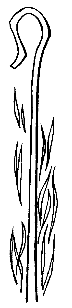 15th Sunday after PentecostSeptember 10, 2023, 9:00 amIntroduction to the day…Conflict is a part of relationships and life in a community. Jesus’ words in today's gospel are often used in situations having to do with church discipline. The prophet Ezekiel tells of warning the wicked to turn from their ways, and Paul reminds us that love is the fulfilling of the law. We gather in the name of Christ, assured that he is present among us with gifts of peace and reconciliation.ANNOUNCEMENTSGATHERINGGATHERING HYMN	Kyrie and Song of Praise	ACS 31CONFESSION AND FORGIVENESSBlessed be God, the one who forms us,☩ Jesus who bears the cross,the Spirit who makes our joy complete.Amen.Let us bow before God in humility, confessing our sin.Silence is kept for reflection.Steadfast and faithful God,you have revealed the ways of justice, yet we fail to follow you.We are overwhelmed by the world’s violence and suffering.We are afraid to risk what we have for the sake of others.For the harm we have caused, known and unknown, forgive us.For the unjust demands we place on others and your creation, forgive us.For the ways we turn away from you and our neighbor, forgive us.Lead us back to you and set us on the right path;in the name of Jesus Christ, our Savior.Amen.Beloved in Christ,God’s justice stretches beyond all understanding.God’s compassion is beyond compare.In Jesus, God is always making a new way for us.In ☩ Christ, you are already and always forgiven.Amen.PRAYER OF THE DAYO Lord God, enliven and preserve your church with your perpetual mercy. Without your help, we mortals will fail; remove far from us everything that is harmful and lead us toward all that gives life and salvation, through Jesus Christ, our Savior and Lord. Amen.CHILDREN’S MUSIC	Jesus We Are Gathered	ELW 529CHILDREN’S MESSAGE SCRIPTURE READINGSFIRST READING: Ezekiel 33:7-11     7So you, mortal, I have made a sentinel for the house of Israel; whenever you hear a word from my mouth, you shall give them warning from me. 8If I say to the wicked, “O wicked ones, you shall surely die,” and you do not speak to warn the wicked to turn from their ways, the wicked shall die in their iniquity, but their blood I will require at your hand. 9But if you warn the wicked to turn from their ways, and they do not turn from their ways, the wicked shall die in their iniquity, but you will have saved your life.
 10Now you, mortal, say to the house of Israel, Thus you have said: “Our transgressions and our sins weigh upon us, and we waste away because of them; how then can we live?” 11Say to them, As I live, says the Lord God, I have no pleasure in the death of the wicked, but that the wicked turn from their ways and live; turn back, turn back from your evil ways; for why will you die, O house of Israel?Word of God, word of life. Thanks be to God.PSALM: Psalm 119:33-40 33Teach me, O Lord, the way of your statutes,
  and I shall keep it to the end.
 34Give me understanding, and I shall keep your teaching;
  I shall keep it with all my heart.
 35Lead me in the path of your commandments,
  for that is my desire.
 36Incline my heart to your decrees
  and not to unjust gain. 
 37Turn my eyes from beholding falsehood;
  give me life in your way.
 38Fulfill your promise to your servant,
  which is for those who fear you.
 39Turn away the reproach that I dread,
  because your judgments are good.
 40Behold, I long for your commandments;
  by your righteousness enliven me. SECOND READING: Romans 13:8-14      8Owe no one anything, except to love one another; for the one who loves another has fulfilled the law. 9The commandments, “You shall not commit adultery; You shall not murder; You shall not steal; You shall not covet”; and any other commandment, are summed up in this word, “Love your neighbor as yourself.” 10Love does no wrong to a neighbor; therefore, love is the fulfilling of the law.
 11Besides this, you know what time it is, how it is now the moment for you to wake from sleep. For salvation is nearer to us now than when we became believers; 12the night is far gone, the day is near. Let us then lay aside the works of darkness and put on the armor of light; 13let us live honorably as in the day, not in reveling and drunkenness, not in debauchery and licentiousness, not in quarreling and jealousy. 14Instead, put on the Lord Jesus Christ, and make no provision for the flesh, to gratify its desires.Word of God, word of life.Thanks be to God. 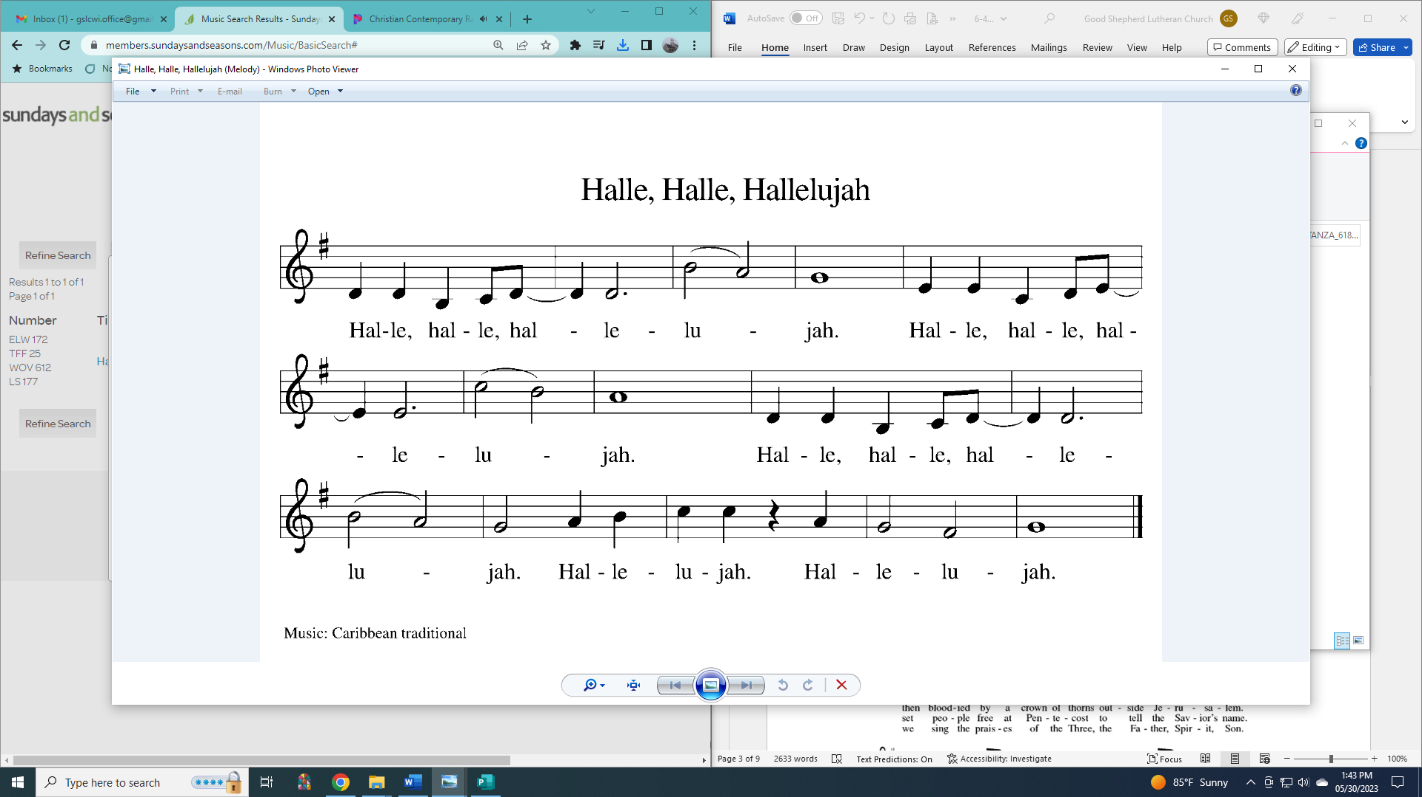 GOSPEL ACCLAMATION 		GOSPEL: Matthew 18:15-20[Jesus said to the disciples:] 15“If another member of the church sins against you, go and point out the fault when the two of you are alone. If the member listens to you, you have regained that one. 16But if you are not listened to, take one or two others along with you, so that every word may be confirmed by the evidence of two or three witnesses. 17If the member refuses to listen to them, tell it to the church; and if the offender refuses to listen even to the church, let such a one be to you as a Gentile and a tax collector. 18Truly I tell you, whatever you bind on earth will be bound in heaven, and whatever you loose on earth will be loosed in heaven. 19Again, truly I tell you, if two of you agree on earth about anything you ask, it will be done for you by my Father in heaven. 20For where two or three are gathered in my name, I am there among them.”The gospel of the Lord.Praise to you, O Christ.SERMONHYMN OF THE DAY	Drawn to the Light	ELW 593 APOSTLES’ CREEDI believe in God, the Father almighty,creator of heaven and earth.I believe in Jesus Christ, God's only Son, our Lord,who was conceived by the power of the Holy Spirit,born of the Virgin Mary,suffered under Pontius Pilate,was crucified, died, and was buried;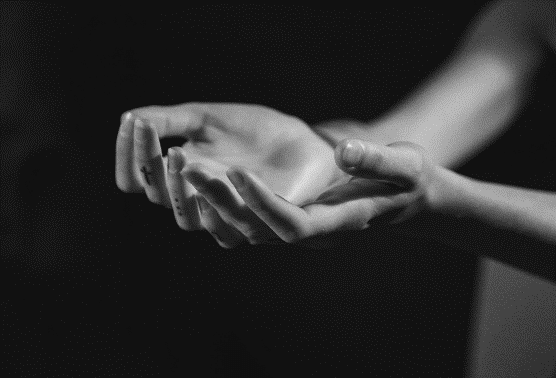 he descended to the dead.On the third day he rose again;he ascended into heaven,he is seated at the right hand of the Father,and he will come to judge the living and the dead.I believe in the Holy Spirit,the holy catholic Church,the communion of saints,the forgiveness of sins,the resurrection of the body,and the life everlasting. AmenPRAYERS OF INTERCESSION…Merciful God, Receive our prayer.Remember us according to your steadfast love as we offer these and the prayers of our heart, trusting in your compassion made known through Jesus Christ.Amen.PEACEThe peace of Christ be with you always.
And also with you.HOLY COMMUNIONOFFERING In addition to our normal offering, a Special Benevolence in September (collected in a special envelope) will go to UW Stevens Point -Marshfield Campus Student Food Pantry.OFFERING HYMN	I Come with Joy	ELW 482OFFERTORY PRAYERGod of power, God of plenty, all things belong to you.We bring your gifts to the table, that all might be fed.Form us into the body of your Beloved, Jesus Christ, our Savior.Amen.GREAT THANKSGIVINGThe Lord be with you.And also with you.Lift up your hearts.We lift them to the Lord.Let us give our thanks to the Lord our God.It is right to give our thanks and praise.HOLY, HOLY, HOLY (Sung)		ELW 189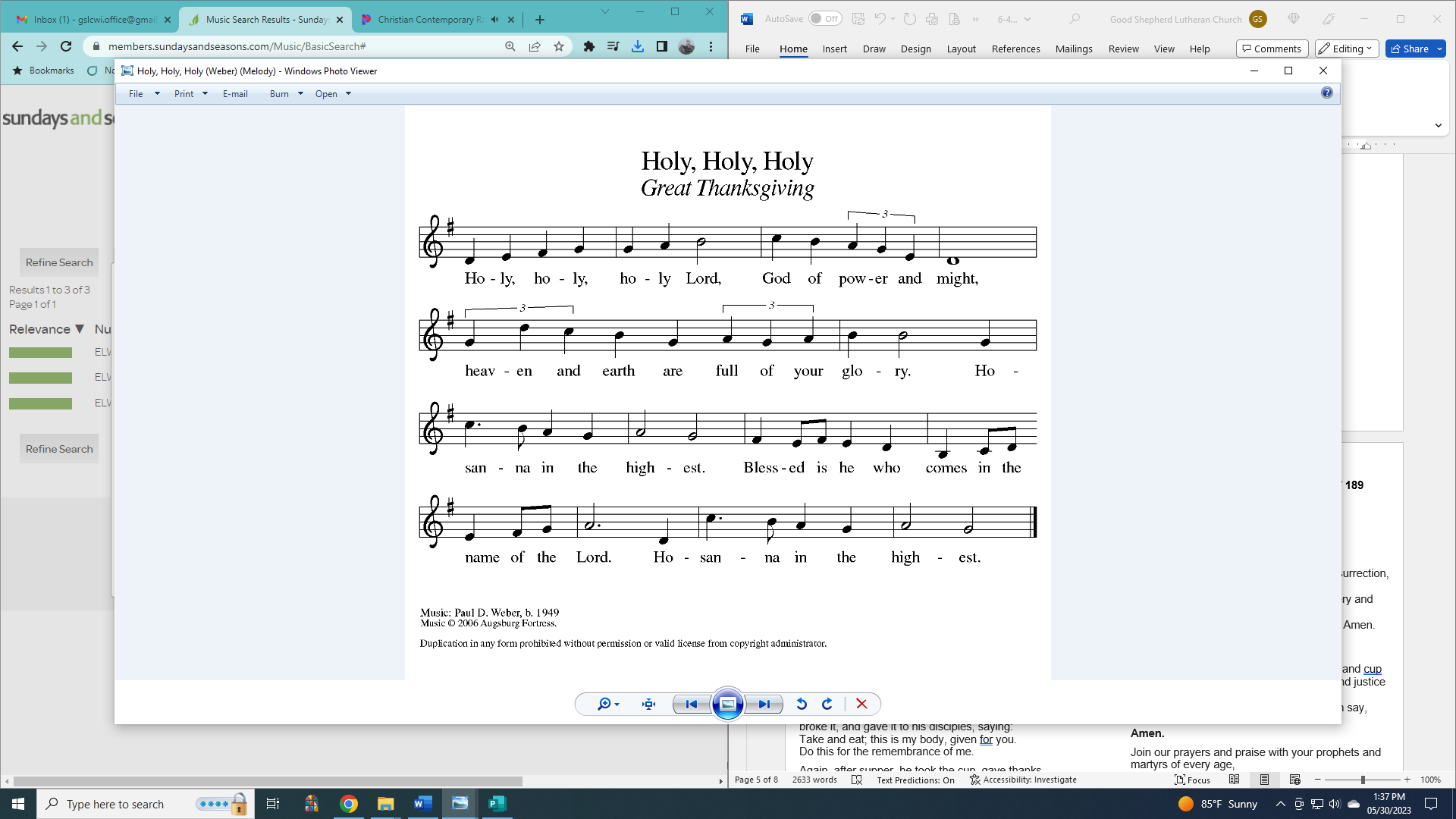 THANKSGIVING AT THE TABLEHoly God, mighty Lord, gracious Father:Endless is your mercy and eternal your reign.You have filled all creation with light and life;heaven and earth are full of your glory.We praise you for the grace shown to your people in every age:the promise to Israel,the rescue from Egypt,the gift of the promised land,the words of the prophets;and, at this end of all the ages, the gift of your Son,who proclaimed the good news in word and deedand was obedient to your will, even to giving his life.In the night in which he was betrayed,our Lord Jesus took bread, and gave thanks;broke it, and gave it to his disciples, saying:Take and eat; this is my body, given for you.Do this for the remembrance of me.Again, after supper, he took the cup, gave thanks,and gave it for all to drink, saying:This cup is the new covenant in my blood,shed for you and for all people for the forgiveness of sin.Do this for the remembrance of me.For as often as we eat of this bread and drink from this cup,we proclaim the Lord’s death until he comes.Christ has died.Christ is risen.Christ will come again.Therefore, O God, with this bread and cupwe remember the life our Lord offered for us.And, believing the witness of his resurrection,we await his coming in powerto share with us the great and promised feast.Amen. Come, Lord Jesus.Send now, we pray, your Holy Spirit,that we who share in Christ’s body and bloodmay live to the praise of your gloryand receive our inheritance with all your saints in light.Amen. Come, Holy Spirit.Join our prayers with those of your servantsof every time and every place,and unite them with the ceaseless petitions of our great high priestuntil he comes as victorious Lord of all.Through him, with him, in him,in the unity of the Holy Spirit,all glory and honor is yours, almighty Father,now and forever.Amen.THE LORD’S PRAYEROur Father, who art in heaven,hallowed be thy name,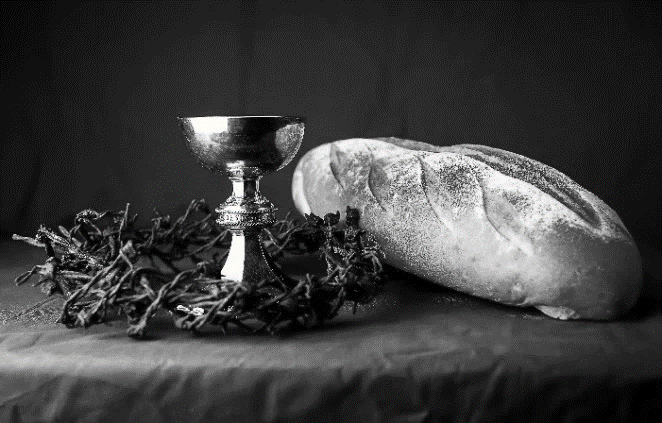 thy kingdom come,thy will be done,on earth as it is in heaven.Give us this day our daily bread;and forgive us our trespasses,as we forgive thosewho trespass against us;and lead us not into temptation,but deliver us from evil.For thine is the kingdom,and the power, and the glory,forever and ever. Amen.INVITATION TO COMMUNION - Certified gluten-free crackers are in the bowl on the communion plate.Jesus invites you to this table.Come, eat and live.HOLY COMMUNIONPRAYER AFTER COMMUNIONBlessed be your name, O God,for we have feasted on your Word,Christ Jesus, the joy and delight of our hearts.Strengthened by this food,send us to gather the world to your banquet,where none are left out and all are satisfied.In Jesus’ name we pray.Amen.SENDINGBLESSINGThe God of glory,☩ Jesus Christ, name above all names,and the Spirit who lives in you,bless you now and forever.Amen.CLOSING HYMN	God’s Work Our Hands	ACS 1000DISMISSAL Life is short and we do not have much time to gladden the hearts of those who travel with us.So be swift to love, make haste to be kind, and go in peace to love and serve the Lord. Thanks be to God.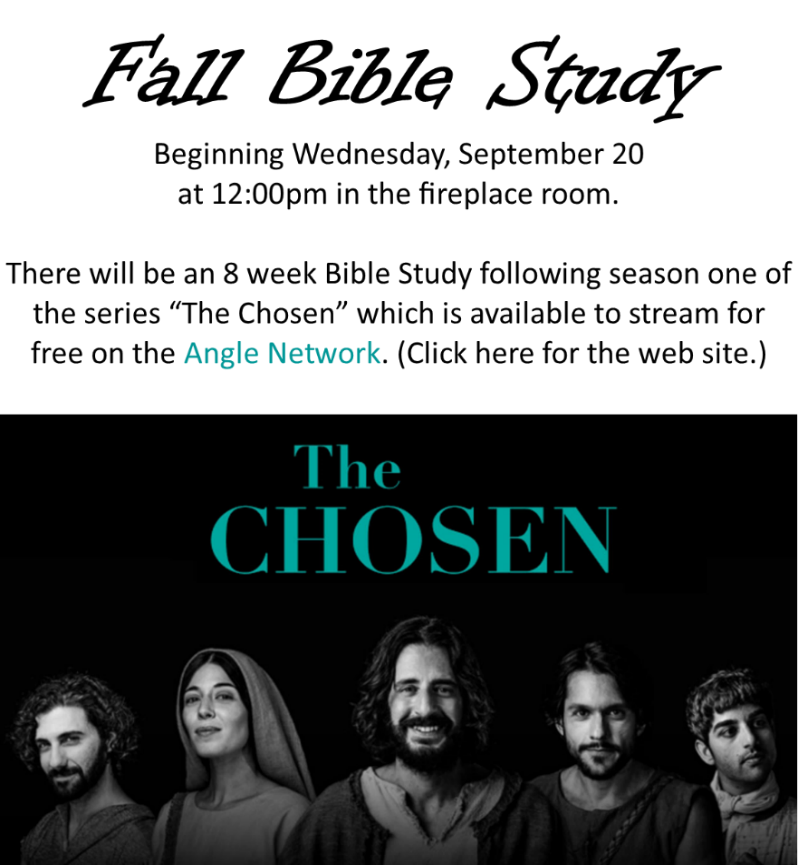 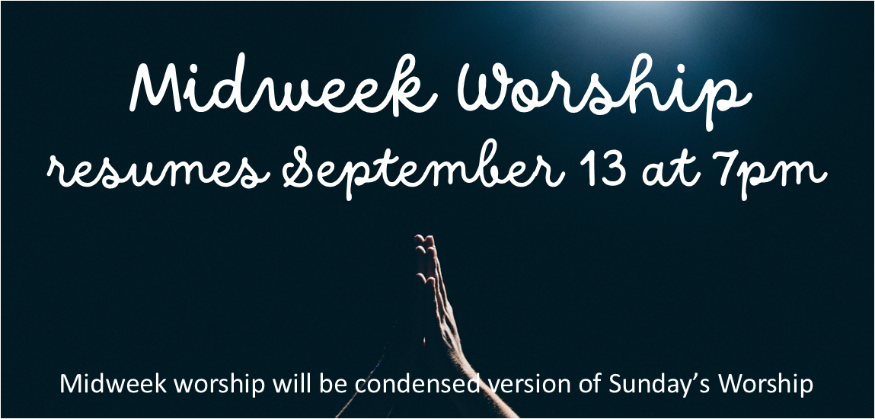 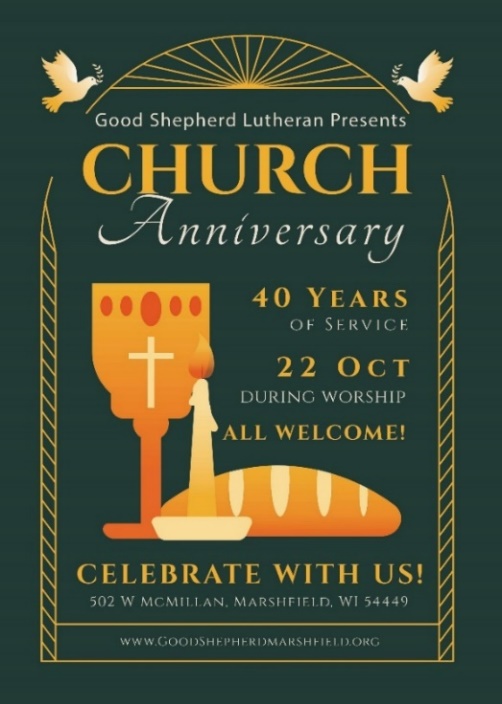 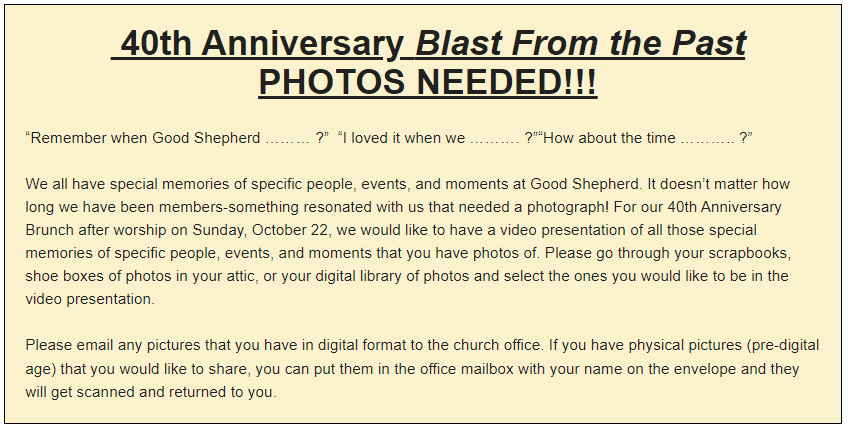 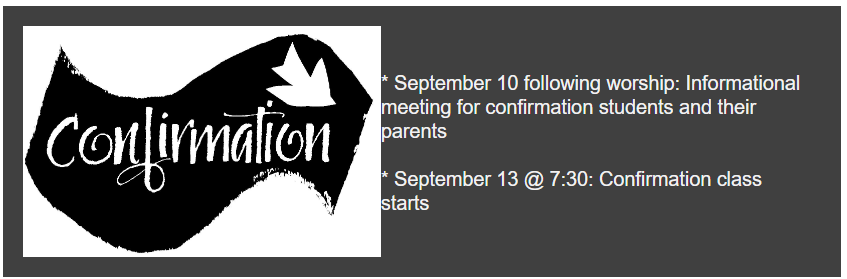 Pastor: Katie AndersonMusic Director: Lois SwansonPastor’s Cell: (715) 245-1943Office Phone: (715) 387-2731Pastor Email: gslcwi.pastor@gmail.comOffice Email: gslcwi.office@gmail.comWebsite: GoodShepherdMarshfield.orgwww.facebook.com/gslcwiUpcoming Worship AssistantsUpcoming Worship AssistantsUpcoming Worship AssistantsUpcoming Worship AssistantsUpcoming Worship AssistantsUpcoming Worship AssistantsUsherLectorCommunionOffering CountersOffering CountersSeptember 10VolunteerChristine TippingChristopher StuttgenDanielle StuttgenRobin BeemanDavid SchneiderSeptember 17Lee & Sue Babcock Andrea HovickMatt & Margo BarrierHeidi BinderKami WeisSeptember 24Jason & Tessa CampbellLinda SchrieberBruce & Nancy Tibbett Pam MundtMay HillOctober 1Brett & Breanna ButlerNancy TibbettRon RothfuszAndrea HovickDan MundtJon HillOctober 8Chris & Robin BeemanRichard KopitzkeSarah Kopitzke
Tammy NeumannNancy LeonardBreanna ButlerComing up at GSLCComing up at GSLCComing up at GSLCSunday, September 109:00 amWorship Service – Rally Sunday15th Sunday after PentecostMatthew 18:15-20; Reconciliation in the community of faith10:00 amConfirmation family meetingTuesday, September 126:30 pmCouncil Meeting7:00 pmAA MeetingWednesday, September 1312:00 pmBible Study 7:00 pmMidweek WorshipConfirmation ClassSunday, September 179:00 amWorship Service16th Sunday after PentecostMatthew 18:21-35; A parable of forgiveness in the community of faith